PREAMBLEThe flowing pages represent a draft flight manual that has been prepared to help owners of new gyroplanes enter data required for the issue of the final ASRA approved flight manual. You should have Microsoft Word and Excel loaded on your PC.If you do not have a PC, or do not have the necessary PC skills, contact the Operations Manager or Technical Manager who can have the flight manual created for you.Owners are free to edit the following pages with the data that is relevant to their particular gyroplane. Headings/fields in RED – are mandatory where applicable.Table of ContentsThis will be updated once the Flight Manual has been created.Section 1- SpecificationsThese are the general details of the gyroplane and are required for identification. If you have 2 options available e.g. 2 sets of rotors, both manufacturers must be listed.Section 2 – LimitationsThis establishes the envelope the gyroplane must be operated within and represents the majority of the mandatory requirements. Clearly some fields are not required for single seat gyroplanes and can be deleted. Text with “?” will require your own parameter to be entered.Follow the instructions on 2.09 to create the graph.Section 3 – Normal ProceduresThese procedures are samples only and can be fully edited with your particulars.Section 4 – Emergency ProceduresThese procedures are samples only and can be fully edited with your particulars except 4.07 (mandatory) which is required to be filled in.Section 5 – Normal Procedures (Mandatory)These schedules are samples only and can be fully edited with your particulars.Section 6 – Maintenance Schedule (Mandatory)These schedules are samples only and can be fully edited with your particularsOnce the flight manual is filled in with all your relevant details, delete this first page, change all the text back to black, save the file to your PC and submit to the ASRA registrar for final approval. Once approved the Flight Manual will appear on the Gyroplane file and can be downloaded at any time.GYROPLANE FLIGHT MANUALGXXXXInsert Gyroplane photo here if requiredSECTION 1SPECIFICATIONS1.01 - GENERAL1.02 - DIMENSIONS1.03 - ENGINE1.04 - REDUCTION UNIT1.05 - PROPELLER1.06 - ROTOR1.07 - ROTOR HEAD1.08 - FUEL SYSTEMSECTION 2LIMITATIONSCOMPLIANCE WITH THE FOLLOWING IS MANDATORY2.01 - WEIGHT and BALANCE2.02 - PERFORMANCE2.03 - SPEEDS2.04 - ROTOR2.05 - ENGINE2.06 - WIND2.07 - MANOEUVRESAerobatic manoeuvres are prohibited.Steep turns in excess of 60 degrees of bank are prohibitedFlight Load Factor Limits:	Positive G’s………… “?”	Negative G’s……….. Absolutely NoneAvoid abrupt manoeuvres in the pitching plane.2.08 - TYPES OF OPERATIONThis aircraft is limited to flight by day in VMC.Solo operations must be conducted from the “?” seat only.For operations into registered/certified aerodromes, flashing beacons must be operating.2.09 – HEIGHT SPEED GRAPH (MTOW)Double click on the chart above and it will open as an imbedded object in Excel.Select sheet 1 tab at the bottom of the window.Fill in the values for the heights against the respective speeds.When completed, click on Chart 1 tab at the bottom of the window then select an area outside the chart.The height speed graph will update.Delete this text when finished.SECTION 3NORMAL PROCEDURESNever start the engine while standing outside the cockpit.3.01 - PRE – FLIGHT INSPECTIONCOCKPIT.Master Switch – ONBattery Volts – CheckedFuel Quantity Indication – CheckedRotor Tach and Engine Tach – ZeroRadio (if required) - CheckedStrobe and Landing Lights – ON. Check operationStrobe and Landing Lights – OFFControl Lock – OFF. Check full, free movement and correct senseRudder Pedals – Check full, free movement and correct senseControl Lock – ONRotor Brake – Check operationTrims – CheckedSeat Belts – Condition checkedEPIRB – Fitted & battery checked.EXTERIOR.Note: Commence this inspection from the left-hand side, adjacent to the pilot’s seat.Main wheels/disc brakes – Inflated, spins freely.Fuel cap securePitot Tube – Secure and clearRadio Antennae – SecureNosewheel – Correct inflation, spins freely, spat secureWindscreen – CleanLanding light secureDoor hinges and latches – CheckedUpper Strobe Light – SecureRotor Head – No cracks or damage, Bolts secure, Lock Pins in placePre-Rotator Ring Gear – CheckedPre-Rotator motor secureRotor Tach Sender Unit – Secure, Electrical connections intact.Right-hand Control Rod – Checked. Rod ends free, Lock Nuts secure, Lock Pins in placeTrim Spring – Checked, Safety Cord intactCoolant – Fluid visible in overflow tube.Engine – No Oil or Coolant leaks. Electrical cables secureEngine Mounts - CheckedTall Tail top mount secureRadiator and Hoses – Clean, no leaksFuel Pump and Lines – Electrical Cables secure, Fuel Lines intact, Fuel Filter clearFuel drain check carried outVertical and Lateral Struts – SecureMain Wheel – Inflation, Spat securePropeller – CheckedReduction Drive – no play or oil leaksRudder Cables – CheckedRight-hand Turnbuckle and Lock Wire – CheckedRight-hand Stabiliser – SecureRudder/Fin – Secure, Rudder moves freelyRotor Blades (Both) – Clean, free from Damage, aligned Fore and AftLeft-hand Turnbuckle and Lock Wire – CheckedLeft-hand Stabiliser – SecureLeft-hand Control Rod – Checked. Rod ends free, Lock Nuts secure, Lock Pins in placeAlternator – Secure, Belt TensionBattery – Secure, Lock Wire intact, Electrical Cables secure Engine Oil Quantity – Checked, Dipstick secureEngine Oil Filler – Cap secure3.02 – BEFORE START3.03 – ENGINE START 3.04 – AFTER START3.05 - TAXIING3.06 – BEFORE TAKE-OFF3.07 – AFTER TAKE-OFF3.08 – BEFORE LANDING3.09 – AFTER LANDING3.10 - SHUTDOWNSECTION 4EMERGENCY PROCEDURES4.01 – ENGINE FIRE DURING START4.02 – ENGINE FAILURE4.03 – ENGINE FIRE IN FLIGHT4.04 – ELECTRICAL FIRE INFLIGHT4.05 – ELECTRICAL MALFUNCTIONS4.06 – DITCHINGFlare to a full stop at 10 feet AGL. Level airframe with control stick. On touchdown, roll to the right.4.07 – LANDING WITH THE ENGINE AT IDLE OR STOPPED???When landing with an engine at Idle, the pilot must be aware of the disrupted airflow over the rudder. Maintain ? KIAS or greater until the landing flare is initiated. Side slips must be avoided and rudder control maintained at all times.SECTION 5PERFORMANCE CHART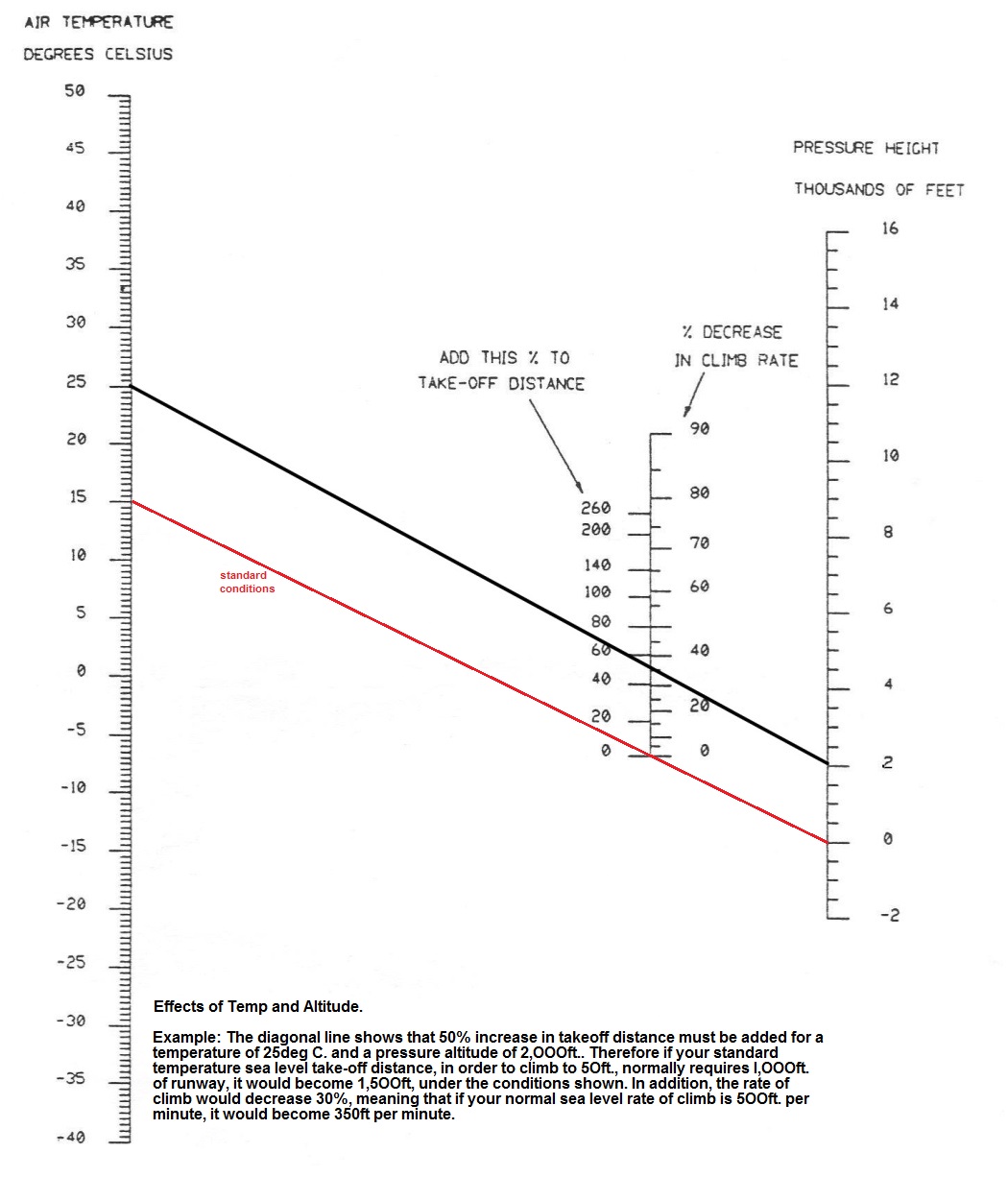 SECTION 6MAINTENANCE SCHEDULE6.01 – 25 Hourly InspectionChange Oil.Change Oil FilterService Air Filter as per manufacturer’s instructionsCheck colour and condition of Spark PlugsCheck security and condition of Ignition Coil and LeadsCheck Coolant LevelCheck and clean RadiatorCheck Battery and Electrical CablesCheck Exhaust System for cracksInspect Gimble Head and Main Ring Gear for excessive wear.Check electric prerotator - secureRemove, clean re-grease and reassemble Rotor Teeter Tower Flange InsertsCheck Teeter Bolt for fretting or unusual wearCheck bolts holding Ring Gear to Ring Gear Plate for securityCheck all Rod Ends for side and end-playCheck Tyres for damage and correct pressure.Inspect hub bar & rotor blades – damage, nicks or dingsCheck redrive free play & oil leaksCheck Trim and Rotor Brake Cables.Drain & renew redrive oil6.02 – 50 Hourly InspectionComplete 25 Hourly InspectionCheck Propeller for security and condition, and re-torque blotsCheck Engine Mounts for cracks and Rod Ends for playCheck Rudder Cables and Horns for excessive wearCheck Nose Wheel Steering freeCheck Nose Wheel Shaft for End PlayCheck Rudder Pedals for freedom of movement and lubricate Pivot PointsCheck Wheel Bearings for smoothness and End Play.Check rear brake discs for warping or damageCheck Rudder for cracks around hinge pointsCheck main Control Tube Front and Rear “L” Bracket Pivot Points for excessive playCheck main undercarriage locating blocks.Grease front wheel downtube, check spring for sag.Inspect undercarriage top rubber suspension.6.03 – 100 Hourly InspectionComplete 25 Hourly InspectionComplete 50 Hourly InspectionCheck Hub Bar for cracks using a 10X magnifying glassLubricate the Teetering BearingCheck Radiator Mounts for chafing and leaksCheck Compression of each cylinderCheck all cables for wearCheck Undercarriage Cross Tube (axle) for bow or bending, and check all Rod Ends for excessive playCheck Undercarriage Support Brackets for cracks or distortionChange Fuel FilterRemove rocker covers & adjust tappet clearance6.04 – 200 Hourly InspectionComplete 25 Hourly InspectionComplete 50 Hourly InspectionComplete 100 Hourly InspectionReplace Gimble Head BearingCheck Reduction Drive Upper Bearings for play and smoothnessRe-lubricate Torque Tube and Lateral Movement Block with anti-seize compoundRemove Alternator and inspect Brushes and BearingsReplace all Male Rod Ends in Control System.Remove throttle body, clean & inspect. 6.05 – 500 Hourly InspectionComplete 25 Hourly InspectionComplete 50 Hourly InspectionComplete 100 Hourly InspectionReplace all Fuel HosesReplace Coolant Hoses and CoolantCheck Throttle Shaft for excessive wearReplace bearings in main control system.Replace disc brake pads.Gyroplane TypeTandem/Side by Side/Single Seat ?ASRA Listing NoG……ASRA Approval NoIf applicable?Model?Airframe Serial Number?Length? mHeight? mWidth? mManufacturer?Type?Displacement? ccHorsepower?Cycles?Fuel Consumption @ ? rpm? L/HrApproved Oil Grade?Serial No?Manufacturer?TypeGear/Belt?Ratio? : 1Approved Oil Grade?Serial No?Manufacturer?Diameter? inPitch? degSerial No?Manufacturer?Rotor Diameter? ftRotor Chord? inMaterials?Serial No?Manufacturer?Material?Prerotator?Rotor Tachometer?Serial No?Capacity? ltrsUnusable ? ltrsApproved Fuel Grade?Delivery SystemFuel Injection/Carburettor?Fuel Quantity Indicating SystemSight/Digital/Analogue Gauge?Filter TypePaper (*no 2 strokes)/inline mesh?Water DrainYesEmpty Weight (Includes oil, coolant and unusable fuel)? kgMaximum allowable Take-off Weight ? kgMinimum Pilot Weight Solo Operations ? kgMaximum Passenger Weight? kgUnder seat Storage compartments? kgHang Test at empty weight (nose up/dn?)? degHang Test at full weight (nose up/dn?)? degTake-off Distance to 50 feet (ISA, nil wind) No Prerotator? mTake-off Distance to 50 feet (ISA, nil wind) with Prerotator? mSea Level Rate of Climb at “?” KIAS? ft/minMinimum Sink Rate at “?” KIAS? ft/minBest Glide Ratio at “?” KIASX.X:1Landing Distance from 50 feet at “?” KIAS (ISA, nil wind)? m Max operating altitude? ftVNE (Never exceed airspeed)? KIASVMIN (Minimum airspeed straight and level flight)? KIASNormal take-off speed ? KIASShort field take-off speed ? KIASNormal cruise speed? KIASNormal climb speed ? KIASVY (Best rate of climb speed) ? KIASVX (Best angle of climb)Normal approach speed? KIAS? KIASShort field approach speed? KIASMax. Taxiing Speed over rough ground? KtsMax. Ground Speed on take-off? KtsMax. Ground Speed on landing? KtsMaximum rotor RPM ? rpmMinimum rotor RPM in flight ? rpmMinimum sustained load factor ? GMinimum rotor RPM taxying ? rpmPre-rotator operation is limited to?Rotor brake must only be applied when less thanrotor speed is less than ? rpmMaximum Engine RPM ? rpmNormal Engine Idle RPM ? rpmMinimum Oil Pressure? PSIMaximum Oil Pressure ? PSIMinimum Water Temperature for Take-off ? deg CMaximum Water Temperature ? deg CMaximum Voltmeter Reading ? voltsMaximum Wind Normal Operations? KtsMaximum crosswind ? KtsMaximum Tailwind? KtsPassenger BriefingCompleteHarnessesSecureFuelSufficient for flightFlight InstrumentsChecked and SetSwitchesOFFCircuit BreakersCheckedControlsFree, Correct SenseMaster Power Key (Left lower side of engine.)ONIgnition switchONBrakes SETControl lock Removed & secureChoke N/ABattery VoltsCheckedThrottleSet for StartEngine/PropellerCLEAREngine StartAccomplishThrottleMinimum IdleOil PressureCheckedBattery VoltsCheckedRadio Master SwitchONBrakesCheckedNosewheel SteeringCheckedPre-RotatorMaintain 100 Rotor RPM MinimumQNHSetTrimsSetFuelQuantity CheckedInstrumentsCheckedSwitchesSetHarnessesSecureLanding LightsONEngine InstrumentsNormalQNHSetFuel QuantityCheckedEngine InstrumentsNormalLanding LightsOFFControl LockONRotor BrakeEngage (Align Blades Fore and Aft)Engine Instruments CheckedRotor BladesAligned Fore and AftRotor BrakeAs requiredRadio Master SwitchOFFEngine Ignition SwitchOFFStrobe Light SwitchOFFMaster SwitchOFFRotor BladesSecuredMaster SwitchOFFEngine Ignition SwitchCrank EngineIf the Fire extinguishes:Engine Ignition SwitchOFFIf Fire persists:Engine Ignition SwitchOFFEvacuationOrderFight Fire with Ground EquipmentLocated under R/H seatControlMaintainAirspeedEstablish Glide at ? KIASLanding AreaIdentify and Track towardsTrouble-shootingAccomplishIf Engine Fails to Start:RadioBroadcast MAYDAYMaster Switch OFFEngine Ignition SwitchOFFEmergency LandingAccomplishMaster SwitchOFFIgnition switchOFFEmergency LandingAccomplishIndividual Electrical CircuitsIsolateIf Fires persists:Master SwitchOFFEngine Ignition SwitchOFFEmergency LandingAccomplishExcessive Battery Volts:Non-essential Electrical CircuitsIsolateLand as soon as possibleLow Battery Volts:Non-essential Electrical CircuitsIsolateLand as soon as possibleMAYDAYTransmitLifejacketsFit (do not Inflate inside the cabin)EPIRBActivateCabin DoorsN/A